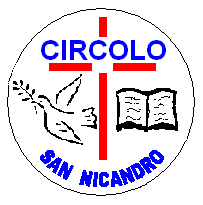                                  Il CIRCOLO RELIGIOSO,SOCIO-CULTURALE  “SAN NICANDRO”                                                                   Organizza           IL CONCORSO LETTERARIO Nazionale “L’UOMO CUSTODE DELLA NATURA tra scienza e stupore-VII Edizione -  2019                        Art. 1  - Il concorso è aperto a tutti  coloro che abbiano superato i diciotto anni ed agli alunni  delle Scuole/Istituti di ogni grado di istruzione.La partecipazione al concorso da parte degli alunni deve avvenire tramite la Scuola/Istituto di appartenenza, che raccoglierà gli elaborati e li invierà nei modi previsti all’articolo 4 del presente bando. Gli elaborati degli alunni possono essere anche opere di gruppo. Ogni partecipante può aderire a più Sezioni. Le opere pervenute non saranno in nessun caso restituite.Art. 2- Sono ammessi a concorrere racconti  e poesie scritti in lingua italiana, inediti e mai premiati in altri concorsi letterari. Non saranno ammessi scritti inneggianti a intolleranze civili di qualsiasi genere o razzismo.            Il concorso si articola in 2 sezioni:Sezione A-Racconto inedito  in lingua italiana  sul tema proposto. Lunghezza massima: tre cartelle ciascuna di 1800 battute compresi gli spazi (Carattere Times New Roman, 12 pt, interlinea 1) .Sezione  B –Poesia inedita  in lingua italiana sul tema proposto a composizione liberamente scelta dall’autore. Art. 3- I racconti e le poesie  potranno essere inviati 1)via posta elettronica all’indirizzo e-mail: circolosannicandro@libero.it               L’e-mail dovrà contenere:         -  Il racconto/poesia, in forma anonima, in formato PDF;      -  La liberatoria compilata e firmata in formato PDF;     -   La scheda di adesione al concorso.      -  Copia del bonifico o, in alternativa, la comunicazione di avvenuto invio della quota di                                   partecipazione in contanti.  2) per posta prioritaria al seguente indirizzo: Sig.ra Scarabeo Vincenzina, via Pedemontana n.48 -86079 Venafro (IS) .In tal caso ogni componimento sarà inviato in 4 copie delle quali una sola recante nome, cognome,  indirizzo dell’autore, recapito telefonico ed  e-mail. Insieme all’elaborato nello stesso plico saranno inserite la ricevuta del bonifico o ,in alternativa,  la quota in contanti in busta chiusa, la scheda di adesione e la liberatoria compilata e sottoscritta. Art. 4 – QUOTA  di partecipazione.                   La quota di partecipazione di 10,00 euro, a titolo di contributo per spese di segreteria, sarà inviata tramite bonifico bancario intestato a : <CIRCOLO RELIGIOSO-SOCIO-CULTURALE SAN NICANDRO C/O CONVENTO DEI CAPPUCCINI VIALE  S. NICANDRO,104-  86079 VENAFRO IS> IBAN     IT32 B030 6909 6061 0000 0100911 –                   BIC  BCITITMM- Causale :Partecipazione al concorso letterario Circolo San Nicandro “L’uomo custode della natura tra scienza e stupore” Edizione VII-2019. N.B. Ogni partecipante potrà presentare più elaborati riferibili sia alla sezione A sia alla sezione B,  versando un supplemento di € 5,00  per ciascun elaborato eccedente il primo. La partecipazione  è gratuita per gli alunni di Istituti di ogni ordine e grado.Art. 5 – SCADENZA. Le opere dovranno pervenire entro e non oltre le ore 24.00 del 31 Ottobre 2019. Farà fede la data del timbro postale. I testi pervenuti successivamente non verranno  presi in considerazione.Art. 6 –GIURIA. I cinque componenti della Giuria, compreso  il presidente, saranno individuati tra i soci  del “Circolo San Nicandro”. Il giudizio della giuria sarà insindacabile.Art. 7 – PREMIAZIONE.La cerimonia di premiazione avrà luogo a Venafro (IS), nella prima decade del mese di Dicembre 2019 e si svolgerà in tempi e sedi diverse per adulti e per studenti. La data e il luogo di premiazione verranno comunicati tempestivamente a tutti i partecipanti via mail. I premi in danaro verranno consegnati esclusivamente agli autori presenti  all’evento di premiazione. In assenza dei vincitori non saranno consegnati i premi in denaro. Su richiesta, saranno inviati  attestati e pergamene con spese di spedizione a carico dei destinatari.  I vincitori leggeranno la loro opera o parte di essa durante la cerimonia di premiazione.Art. 8 – PREMI.    Verranno premiati i primi 3 finalisti delle Sezioni A e B. I premi così suddivisi:         A) Sezione RACCONTO - Adulti:            1° PREMIO – 150 € + Pergamena personalizzata               2° PREMIO – 100 €  + Pergamena personalizzata               3° PREMIO –€ 50 +  Pergamena personalizzata          B)  Sezione POESIA -Adulti:            1° PREMIO – 150 €  + pergamena personalizzata              2° PREMIO -   100 €  + pergamena personalizzata              3° PREMIO – 50 €+pergamena personalizzataLa Giuria si riserva di conferire menzioni di onore e attestati di merito .       A) Sezione RACCONTO - Alunni:            1° PREMIO –  Pergamena personalizzata e 5 libri per ragazzi              2° PREMIO –  Pergamena personalizzata  e 4 libri per ragazzi              3° PREMIO -  Pergamena personalizzata  e  3 libri per ragazzi.          B)  Sezione POESIA -Alunni:            1° PREMIO –  pergamena personalizzata e 5 libri per ragazzi              2° PREMIO -   pergamena personalizzata e 4 libri per ragazzi              3° PREMIO – pergamena personalizzata e 3 libri per ragazzi  Alle Scuole/Istituti : attestato di partecipazione.La Giuria si riserva di conferire menzioni di onore e attestati di merito .   Art. 9 –NOTIZIE  sui risultati I risultati finali verranno diffusi tramite comunicazione personale ai finalisti. I partecipanti consulteranno i risultati sul sito concorsiletterari.itArt. 10– CODICE PRIVACY. I dati personali acquisiti con il presente concorso saranno trattati nel rispetto del D. Lgs. 196/2003 in materia di trattamento dei dati personali. Le opere non saranno restituite, ma archiviate presso la sede del “Circolo San Nicandro”. I diritti di autore appartengono al concorrente. La partecipazione al concorso implica l’accettazione integrale del presente regolamento, senza alcuna condizione o riserva. Il Circolo “San Nicandro” si riserva il diritto di decidere tutto ciò che non è previsto nel bando. Per info sul concorso e regolamento, contattare l’indirizzo e-mail: circolosannicandro@libero.it  Il bando è consultabile sul sito www.concorsiletterari.itPer eventuali chiarimenti: -     tel.0865 900330–  cell. 3391097479 : tutti i giorni dalle ore 17,00 alle ore 19,00.  PATROCINIO: Comune di Venafro (IS)                              Convento dei Frati Minori Cappuccini di Venafro (IS)SPONSOR :      Farmacia Sardella del dott. Paolo Cipolla -Venafro (IS)                                               ===================- Informativa sul trattamento dei dati personali(Art.13 – D.Lvo 196/2003 – Codice Privacy) Gent. mo/ma Sig./Sig.ra: in relazione ai Suoi dati personali, Le diamo le informazioni che seguono:1.	finalità trattamento:il trattamento dei suoi dati personale sarà effettuato per lo svolgimento dell’edizione corrente del Premio Letterario;2.	modalità del trattamento:il trattamento sarà effettuato con modalità manuale/cartacea ed anche con l’ausilio di sistemi elettronici ed informatici, da parte di addetti designati allo scopo quali “incaricati”, facenti parte della struttura del “Circolo San Nicandro” con il rispetto delle norme sulla protezione dei dati personali;3.	il conferimento dei dati personali è funzionale alle finalità del trattamento indicate al punto 1 e quindi è necessario allo svolgimento del rapporto che ne deriva. Di conseguenza, l’eventuale rifiuto di fornire i dati stessi o il consenso al loro trattamento, comporta la mancata partecipazione alla edizione corrente del Premio Tutto il materiale ricevuto senza il consenso al trattamento dei dati personali sarà distrutto senza ulteriore avviso .4.	i dati non saranno diffusi, ma potranno solo “venire a conoscenza di” nell’ambito di servizi richiesti, per quanto sia necessario, funzionale o strumentale alla gestione del presente concorso letterario. Tuttavia, nome, cognome, città di residenza o domicilio, potranno essere resi pubblici in qualunque modo a seguito della pubblicazione dei risultati del Premio.5.	Diritti dell’interessato:in relazione al trattamento dei dati personale in oggetto, l’interessato mantiene i diritti previsti dall’art 7 del D.Lvo n. 196/2003.   6.	Titolare del trattamento:titolare del trattamento dati è: Presidente “Circolo San Nicandro”.ALLEGATI al presente bando:1)Ricevuta della informativa e  CONSENSO AL TRATTAMENTO DEI  DATI PERSONALI nei termini in essa esposti ( in caso di Autore minorenne: da  parte di chi lo rappresenta)2) SCHEDA DI ADESIONE3) Lettera di partecipazione di istituti scolastici 1)Per ricevuta della informativa e PER CONSENSO AL TRATTAMENTO DEI  DATI PERSONALI nei termini in essa esposti ( in caso di Autore minorenne: da  parte di chi lo rappresenta)Cognome Nome dell’Autore interessato………………………………………………………Luogo e data di nascita…………………………………………………………Indirizzo…………………………………………………………………telefono……………… cell.______________________e-mail ______________________________Cognome e nome di che rappresenta l’autore  minorenne interessato ………………………………………….Data, ……………………………………………                                                                       Firma  dell’Autore o di chi lo rappresenta                                                                                     ____________________________N.B. Si prega spedire debitamente compilato e firmato in maniera leggibile    SCHEDA DI ADESIONEIl sottoscritto/a ………………………………………nato/a a ……………………….(……) il …………………residente a……………………………CAP…………Prov. (   )professione…………………………………………………………………recapiti telefonici…………………………………………………..indirizzo………………………………………………………………          e:mail ………………………………………………………………Partecipa  al Concorso Letterario  organizzato dal CIRCOLO RELIGIOSO,SOCIO-CULTURALE  “SAN NICANDRO “L’UOMO CUSTODE DELLA NATURA tra scienza e stupore”- VII Edizione -  2019-nella sezione:                                        A – Narrativa in lingua italiana con racconto breve dal titolo                    ……………………………………………….B – poesia in lingua italiana con componimento dal titolo                                                …………………………...Allega alla presente ricevuta di bonifico / la quota di partecipazione di euro 15,00 in contanti(cancellare la voce che non interessa)Dichiara che l’opera presentata è frutto della mia creatività e di essere consapevole che ogni falsa attestazione configura illecito perseguibile a norma di legge.Dichiara di essere autore dell’opera presentata, che essa è inedita e mai premiata in concorsi letterari.Assicura di accettare tutte le norme del regolamento del bando di cui attesto aver preso completa conoscenza.Autorizza il trattamento dei dati personali unicamente per fini e scopi connessi allo svolgimento del concorso.            Data _______________                                                firma leggibile                                                                                             _________________________                 Lettera di partecipazione di istituti scolastici al concorso letterario  “L’UOMO CUSTODE DELLA NATURA tra scienza e stupore”  VII Edizione -  2019                                                                      Al Presidente  del                                                    CIRCOLO RELIGIOSO,SOCIO-CULTURALE  “SAN NICANDRO”  .Venafro (IS) Il sottoscritto …………………….,Dirigente Scolastico  dell’Istituto……………...................…………........................………………………..  Via………………………………………………n………….Città …………………..  CAP………….Prov. (…..)Tel ………………….…email…………………………..................……………Trasmette gli elaborati degli alunni partecipanti  al concorso letterario“L’UOMO CUSTODE DELLA NATURA tra scienza e stupore”VII Edizione -  2019 organizzato da codesta Associazione :classi _________  alunni__________________________________Elaborati:___________________________________________________________ classi  _________  alunni__________________________________Elaborati:____________________________________________________________ classi _________alunni__________________________________Elaborati;____________________________________________________________   Di scuola primaria   Di scuola  secondaria I° grado   Di scuola secondaria II° gradoData……………….                                                                             Il dirigente Scolastico Timbro della Scuola                                   Firma ____________________